БОЙОРОК                                                               РАСПОРЯЖЕНИЕОт   03   июля   2020 г.                                                   № 22к« О предоставлении очередного отпуска»1. Предоставить очередной отпуск водителю администрации Салимову  Ахмату  Зинуровичу     за  период  с 25.08.2019 г. по  24.07.2020г    продолжительностью  28 календарных дней  с  06.07.2020 года по 03.08.2020года с  учетом праздника «Курбан байрам»  «31»  июля 2020 года  и осуществить   единовременную выплату  в размере   2-х месячного оклада.  2.Согласно  Положения  «О  порядке оплаты  труда  и  материального стимулирования  работникам  администрации  СП  Кузяновский  сельсовет»  выплатить Салимову   А.З.  материальную  помощь  в  связис  финансовыми  затруднениями  в размере  одного  месячного  оклада.Основание: Личное заявление  Салимова  А.З.  Глава администрации СП Кузяновский сельсовет:                                                         И.А.Шаяхметов. Башкортостан Республикаhы Ишембай районы муниципаль районы Көҙән  ауыл советы ауыл биләмәhе хакимиәте 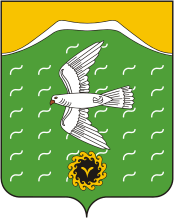 Администрация сельского поселения Кузяновский сельсовет муниципального района Ишимбайский район Республики БашкортостанСовет  урамы, 46,Көҙән  ауылы, Ишембай районы, Башкортостан Республикаһы453234Тел.; 8(34794) 73-243, факс 73-200.Е-mail: kuzansp@rambler.ru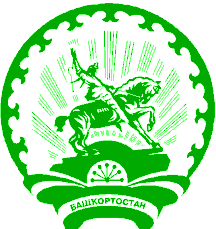 ул. Советская, 46,с.Кузяново, Ишимбайский район, Республика Башкортостан453234Тел.; 8(34794) 73-243, факс 73-200.Е-mail: kuzansp@rambler.ru